السؤال الأول :ضع علامة (  √) أمام العبارة الصحيحة وعلامة (  Χ ) أمام العبارة الخاطئة :       السؤال الثاني: اختار الاجابة الصحيحة مما يلي: درجة لكل فقرة       السؤال الثالث :  ضع الرقم من العمود (أ) أمام ما يناسبه من العمود (ب) : السؤال الرابع : أكمل الفراغات بما يناسبها من الكلمات التالية  :  ( حسية ومعنوية  –   بنى الله له بيتاً في الجنة   – مكان      –  البوصلة     -  الرجاء دون عمل   )1-جزاء من بنى لله مسجدًا : ...................................................... 02-معنى كلمة (مفحص)  : ......................................................... 03-  عمارة المسجد نوعان هي  : ............................................... 0 4-من طرق معرفة القبلة :............................................ 0  5-الرجاء الكاذب هو :................................................0                                                                                        انتهت الأسئلة                                                  بسم الله الرحمن الرحيم                اختبار نهائي لمادة الدراسات الإسلامية للصف الخامس – الفصل الدراسي الثاني ١٤٤٥                                      الزمن ساعتان – عدد الأسئلة ٣ عدد الصفحات ٣السؤال الأول : اختيار من متعدد :      ( ٢٠ درجة )السؤال الثاني : ضعي الرقم من العمود (أ) أمام ما يناسبه من العمود (ب) :   ( ٦ درجات )ب : صنفي الأمور التالية في الصلاة حسب الجدول :   (٤ درجات )( العبث – دعاء الإستفتاح – قول سبحان ربي العظيم في السجود – قراءة الفاتحة  )                                                                                                                     ٢السؤال الثالث : ضعي علامة (✔️) امام العبارة الصحيحة وعلامة (✖️) امام العبارة الخاطئة :   ( ٥ درجات )١-من الأمانة رد الديون الى أصحابها في الوقت المحدد                       (         )٢-الايمان بالكتب والرسل يعد من اركان الإسلام                               (         )٣-من امثلة فعل الطاعات : ذكر الله والصيام والصدقة                         (         )٤-من فوائد صلاة الجماعة تواد المسلمين وتآلفهم                               (         )٥-يجوز للمرأة الخروج متعطرة لحضور الصلاة                               (         )ب-  ضعي المصطلح المناسب أمام المعنى المناسب :   ( ٥ درجات )                                                                                                                               ٣          المملكة العربية السعودية                                                                                                                      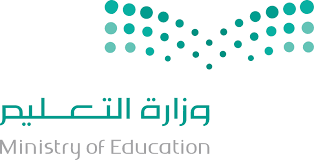                وزارة التعليم                                                                                                                     الصف : الخامس الابتدائي    الإدارة العامة للتعليم بمنطقة ………                                                                                                   زمن الاختبار : ساعتان  مدرسة …………………………                                                                                                  التاريخ :    /  ٨  /١٤٤٥هـالاختبار النهائي المادة الدراسات الاسلامية الفصل الدراسي الثاني لعام ١٤٤٤ – ١٤٤٥هـ( ١ )  السؤال الأول : اختار الإجابة الصحيحة من بين الأقواس : ( ٢ )  السؤال الثاني : ضع الكلمات بما يناسبها من الفراغات :     السؤال الثالث: صل العبارة من العامود ( أ ) بما يناسبها من العامود ( ب ) : ( ٣ )السؤال الرابع :انتهت الأسئلة مع تمنياتنا لكن بالتوفيق والنجاح                                                                   المعلمة المادة / ( ٤ )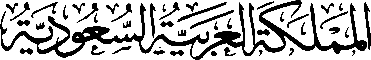 وزارة التعليموزارة التعليموزارة التعليموزارة التعليموزارة التعليم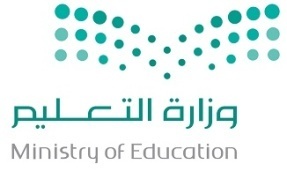 وزارة التعليموزارة التعليموزارة التعليموزارة التعليموزارة التعليمالمادة / دراسات إسلامية المادة / دراسات إسلامية المادة / دراسات إسلامية المادة / دراسات إسلامية وزارة التعليموزارة التعليموزارة التعليموزارة التعليموزارة التعليمالصف / خامس الصف / خامس الصف / خامس الصف / خامس وزارة التعليموزارة التعليموزارة التعليموزارة التعليموزارة التعليمالزمن /  ساعة ونصفالزمن /  ساعة ونصفالزمن /  ساعة ونصفالزمن /  ساعة ونصفاسم الطالب /   .............................................................................................................................        رقم الجلوس : .............                                اسم الطالب /   .............................................................................................................................        رقم الجلوس : .............                                اسم الطالب /   .............................................................................................................................        رقم الجلوس : .............                                اسم الطالب /   .............................................................................................................................        رقم الجلوس : .............                                اسم الطالب /   .............................................................................................................................        رقم الجلوس : .............                                اسم الطالب /   .............................................................................................................................        رقم الجلوس : .............                                اسم الطالب /   .............................................................................................................................        رقم الجلوس : .............                                اسم الطالب /   .............................................................................................................................        رقم الجلوس : .............                                اسم الطالب /   .............................................................................................................................        رقم الجلوس : .............                                اختبار النهائي الفصل الدراسي الثاني لعام  ١٤٤٥هـ اختبار النهائي الفصل الدراسي الثاني لعام  ١٤٤٥هـ اختبار النهائي الفصل الدراسي الثاني لعام  ١٤٤٥هـ اختبار النهائي الفصل الدراسي الثاني لعام  ١٤٤٥هـ اختبار النهائي الفصل الدراسي الثاني لعام  ١٤٤٥هـ اختبار النهائي الفصل الدراسي الثاني لعام  ١٤٤٥هـ اختبار النهائي الفصل الدراسي الثاني لعام  ١٤٤٥هـ اختبار النهائي الفصل الدراسي الثاني لعام  ١٤٤٥هـ اختبار النهائي الفصل الدراسي الثاني لعام  ١٤٤٥هـ اختبار النهائي الفصل الدراسي الثاني لعام  ١٤٤٥هـ اختبار النهائي الفصل الدراسي الثاني لعام  ١٤٤٥هـ اختبار النهائي الفصل الدراسي الثاني لعام  ١٤٤٥هـ الدرجة رقماًالدرجة كتابة.......................درجة فقط.اسم المصححاسم المصححتوقيع المصححتوقيع المصححاسم المراجع اسم المراجع توقيعهتوقيعهالدرجة رقماًالدرجة كتابة.......................درجة فقط.اسم المصححاسم المصححتوقيع المصححتوقيع المصححاسم المراجع اسم المراجع توقيعهتوقيعهالدرجة رقماً40الدرجة كتابة.......................درجة فقط.من الأمانة رد الديون الى أصحابها في الوقت المحدد                       (             )يُقرأ دعاء الاستفتاح بعد تكبيرة الإحرام (             )من امثلة فعل الطاعات: ذكر الله والصيام والصدقة                        (             )من فوائد صلاة الجماعة تواد المسلمين وتآلفهم                              (             )يستحب أن يكثر المصلي الدعاء في السجود(             )الصلوات الجهرية أربع صلوات (             )الايمان بالكتب والرسل يعد من اركان الإسلام                               (             )صلاة الجماعة واجبة على الرجال والنساء في المسجد                              (             )        9-الاستعاذة والبسملة تقرآن في الصلوات الجهرية دون السرية(             )      10-لا فرق في الأجر بين صلاة الجماعة وصلاة الفرد(             )حين قدم النبي صلى الله عليه وسلم المدينة بدأ ببناء أ. مسجدهب.  ببيتهج . مكان اجتماعه(طمع العبد في فضل الله ورحمته ومغفرته  ) تعريف  :أ. الرجاءب. العبادةج.توحيد الألوهيةإذا قدم النبي صلى الله عليه وسلم من سفر فإنه أول ما يقوم به  :أ. الصلاة في المسجدب. زيارة جيرانهج. دخول بيتهالصلوات الجهرية أ.  ثلاثب. أربعج. خمسأقول في السجودأ. سبحان ربي العظيمب. سبحان ربي الأعلىج. سمع الله لمن حمدهتفضل صلاة الجماعة عن صلاة الفرد بأ. 24 درجةب. 27 درجةج. 23درجةمعنى شهادة أن لا إله إلا اللهأ. الإسلامب. لا معبود بحق إلا اللهج. الإحسانالركعتين اللتان تصليان عند دخول المسجدأ. الضحىب. تحية المسجدج. الوترمن الأسباب التي تعين على الخشوع في الصلاةأ. التأخر عن الصلاة ب. الإلتفات في الصلاةج. حضور القلب في الصلاةمن أمثلة الذبح للهأ. الذبح للجنب. الذبح للأحجار ج. الأضحيةالرقم                  (  أ )                              (ب) 1أقول بعد الرفع من الركوع   الالتجاء الى الله وطلبه الحماية من كل مكروه  2أقول في السجود :  المصحوب بالعمل بطاعة الله  والأخذ بأسباب رضاه  3حكم التوكل على الله :واجب  4الرجاء النافع هو  سبحان ربي الأعلى 5الاستعاذة هي   سمع الله لمن حمده  السؤالأبج١أقول في السجودسبحان ربي العظيمسبحان ربي الأعلىرب اغفر لي٢الصدق يكون في الاقوال فقطفي الأفعال فقطفي الاقوال والافعال٣معنى كلمة ( مفحص )جناحمكانقدم٤صلاة الجماعة تجب على …… في المسجدالرجال النساءالرجال والنساء٥من امثلة الذبح للهالأضحيةالذبح للأحجارالذبح للجن٦تفضل صلاة الجماعة عن صلاة الفرد بـ ٢٧ درجة٢٤ درجة٢٣ درجة٧حكم التوكل على الله واجبشرك سنة٨من آثار انتشار الصدق في المجتمعتفكك المجتمعانتشار المحبةانتشار الكراهية٩يضع المصلي في الركوع يديه علىرجليهركبتيهجنبيه١٠حكم النذر لغير الله شركمكروهسنة١١من السنن القولية اثناء القيامالتشهد الأولدعاء الإستفتاحالنظر لأعلى١٢صحابي كان يلقب بفارس رسول اللهالحارث بن ربعي أبو جابرابي موسى١٣معنى شهادة أن لا إله إلا اللهلا معبود بحق الا اللهالإسلامالإحسان١٤أقل عدد تنعقد به الجماعةاربعةأربعةاثنان١٥كان أهل الجاهلية يسمون محمد قبل البعثةالصبورالشجاعالصادق الأمين١٦أركان شهادة أن لا إله إلا اللهالطاعة والمحبةفعل الطاعات وترك المعاصيالنفي والإثبات١٧اعظم أمانة اداها النبي عليه الصلاة والسلامحفظ الودائعتبليغ الدينوضع الحجر الأسود في مكانه١٨حين قدم النبي الى المدينة بدأ ببناء بيته مكان اجتماعهمسجده١٩الركعتين اللتان تصليان عند دخول المسجدالضحى الوتر تحية المسجد٢٠من الأسباب التي تعين على الخشوع في الصلاةالتأخر عن الصلاةالإلتفات في الصلاةحضور القلب في الصلاةأب١-الدعاء بشيء من حاجات الآخرةمازاد على الواحدة في تسبيح السجود٢-الخوف الطبيعي الصلاة فيه والذكر والطاعة٣-عمارة المسجد المعنويةاللهم أدخلني جنتك ٤-مثال للتهورالخوف من الأسد٥-سنة قولية في السجود يرضي الرحمن عز وجل ٦-ذكر الله التفحيط او قيادة السيارة بسرعةاركان الصلاةواجبات الصلاةسنن الصلاة مكروهات الصلاةالإستعاذةمكروهات الصلاة الإسلامالفجور سجود السهوالمصطلحالمعنىالإستسلام لله بالتوحيد والانقياد له بالطاعة والبراءة من الشرك واهلهاسم جامع لكل شرتنقص أجر المصلي ولا تبطل صلاتهسجدتان يسجدهما المصلي آخر صلاته الإلتجاء الى الله وطلبه الحماية من كل مكروه المدققةالمدققةالمراجعةالمراجعةالمصححةالمصححةالدرجةالدرجةرقم السؤالالتوقيعالاسمالتوقيعالاسمالتوقيعالاسمكتابةًرقمًارقم السؤالالسؤال الأولالسؤال الثانيالسؤال الثالثالسؤال الرابعالمجموع٤٠المجموع١- ‏هي الاتجاه إلى الله وطلب الحماية من كل مكروه١- ‏هي الاتجاه إلى الله وطلب الحماية من كل مكروه١- ‏هي الاتجاه إلى الله وطلب الحماية من كل مكروه١- ‏هي الاتجاه إلى الله وطلب الحماية من كل مكروهأ) الاستعاذةب) التوكلج) الدعاءد) البسملة٢- ‏ما يؤدي إلى فعل الأوامر وترك النواهي تعظيما لله من انواع الخوف٢- ‏ما يؤدي إلى فعل الأوامر وترك النواهي تعظيما لله من انواع الخوف٢- ‏ما يؤدي إلى فعل الأوامر وترك النواهي تعظيما لله من انواع الخوف٢- ‏ما يؤدي إلى فعل الأوامر وترك النواهي تعظيما لله من انواع الخوفأ) المذمومب) المحمودج) المذموم فقطد) الخوف٣-‏‏ حكم التوكل على الله٣-‏‏ حكم التوكل على الله٣-‏‏ حكم التوكل على الله٣-‏‏ حكم التوكل على اللهأ)  واجبب) مكروهج) محرمد)  لا يجوز٤- ‏‏قال تعالى ( وانيبوا إلى ربكم وأسلم له) الآية دلت على٤- ‏‏قال تعالى ( وانيبوا إلى ربكم وأسلم له) الآية دلت على٤- ‏‏قال تعالى ( وانيبوا إلى ربكم وأسلم له) الآية دلت على٤- ‏‏قال تعالى ( وانيبوا إلى ربكم وأسلم له) الآية دلت علىأ)  الصدقب) الصلاةج) الأنابةد)  الصوم٥- ‏من مراتب الدين٥- ‏من مراتب الدين٥- ‏من مراتب الدين٥- ‏من مراتب الدينأ)  الاسلامب)  الكذبج)  الغشد)  رفع الصوت٦- ‏القيايم لله بالطاعة ويشمل امرين  هما فعل٦- ‏القيايم لله بالطاعة ويشمل امرين  هما فعل٦- ‏القيايم لله بالطاعة ويشمل امرين  هما فعل٦- ‏القيايم لله بالطاعة ويشمل امرين  هما فعلأ)  ترك الصلاةب)   ترك الصومج) ترك بر الوالديند) الطاعات وترك المعاصي٧- ‏أرسل الله تعالى رسوله صلى الله عليه وسلم إلى٧- ‏أرسل الله تعالى رسوله صلى الله عليه وسلم إلى٧- ‏أرسل الله تعالى رسوله صلى الله عليه وسلم إلى٧- ‏أرسل الله تعالى رسوله صلى الله عليه وسلم إلىأ) ‏ ‏ ‏الأنس والجنب)  ‏الأنس فقطج)  ‏الجن فقطد) الحيوانات فقط٨- ‏صحابي جليل كان حسن الصوت بقراءة القرآن الكريم٨- ‏صحابي جليل كان حسن الصوت بقراءة القرآن الكريم٨- ‏صحابي جليل كان حسن الصوت بقراءة القرآن الكريم٨- ‏صحابي جليل كان حسن الصوت بقراءة القرآن الكريمأ)  ‏عبد الله الاشعريب)  أبو بكر الصديقج) عمر بن الخطابد)  علي بن ابي طالب٩- ‏المحافظة على الذكر من علامات٩- ‏المحافظة على الذكر من علامات٩- ‏المحافظة على الذكر من علامات٩- ‏المحافظة على الذكر من علاماتأ)  النفاقب)  الكفرج)   الايماند)   النفاق والكفر١٠- من انواع ‏عمارة المساجد ، تكون في عمارتها بالصلاة فيه والذكر والطاعة والتعليم وطول المكث فيه١٠- من انواع ‏عمارة المساجد ، تكون في عمارتها بالصلاة فيه والذكر والطاعة والتعليم وطول المكث فيه١٠- من انواع ‏عمارة المساجد ، تكون في عمارتها بالصلاة فيه والذكر والطاعة والتعليم وطول المكث فيه١٠- من انواع ‏عمارة المساجد ، تكون في عمارتها بالصلاة فيه والذكر والطاعة والتعليم وطول المكث فيهأ)   حسيةأ)  معنويةج)  حسية ومعنويةد)  حسية فقط١١- يجلب محبة للناس وتعاطفهم١١- يجلب محبة للناس وتعاطفهم١١- يجلب محبة للناس وتعاطفهم١١- يجلب محبة للناس وتعاطفهمأ) الصدقب) الكذبج)  الغشد) الكذب والغش١٢- ‏من ابرز الصحابة تبث مع النبي صلى الله عليه وسلم في غزوة أحد ولم يا تزحزح عن موقفه١٢- ‏من ابرز الصحابة تبث مع النبي صلى الله عليه وسلم في غزوة أحد ولم يا تزحزح عن موقفه١٢- ‏من ابرز الصحابة تبث مع النبي صلى الله عليه وسلم في غزوة أحد ولم يا تزحزح عن موقفه١٢- ‏من ابرز الصحابة تبث مع النبي صلى الله عليه وسلم في غزوة أحد ولم يا تزحزح عن موقفهأ)   أبو هريرةب)  ‏سعد بن أبي وقاصمعاذ بن جبلد)  خالد بن الوليد١٣- يقوم لصلاة واقفا ويستقبل القبلة وينظر في قيامه إلى موضوع سجودي تعريف١٣- يقوم لصلاة واقفا ويستقبل القبلة وينظر في قيامه إلى موضوع سجودي تعريف١٣- يقوم لصلاة واقفا ويستقبل القبلة وينظر في قيامه إلى موضوع سجودي تعريف١٣- يقوم لصلاة واقفا ويستقبل القبلة وينظر في قيامه إلى موضوع سجودي تعريفأ)  الركوعب) السجودج)  القيامد)  التسليم١٤- ‏ينصب قدمه اليمنى جاعلا اصابعها للقبله ويجعل القدم اليسرى تحت الساق اليمنى ويخرجها من جهة اليمين١٤- ‏ينصب قدمه اليمنى جاعلا اصابعها للقبله ويجعل القدم اليسرى تحت الساق اليمنى ويخرجها من جهة اليمين١٤- ‏ينصب قدمه اليمنى جاعلا اصابعها للقبله ويجعل القدم اليسرى تحت الساق اليمنى ويخرجها من جهة اليمين١٤- ‏ينصب قدمه اليمنى جاعلا اصابعها للقبله ويجعل القدم اليسرى تحت الساق اليمنى ويخرجها من جهة اليمينأ)  ‏التوركب) السجودج) الركوعد)  قراة الفاتحة١٥- من السنن القوليه في القيام للصلاة١٥- من السنن القوليه في القيام للصلاة١٥- من السنن القوليه في القيام للصلاة١٥- من السنن القوليه في القيام للصلاةأ)  الركوعب) ‏دعاء الاستفتاحج)  السجودد)  التسليم١٦- الصلاة تشمل على أقوال وأفعال وهذه الأقوال والأفعال ثلاثة أقسام هي١٦- الصلاة تشمل على أقوال وأفعال وهذه الأقوال والأفعال ثلاثة أقسام هي١٦- الصلاة تشمل على أقوال وأفعال وهذه الأقوال والأفعال ثلاثة أقسام هي١٦- الصلاة تشمل على أقوال وأفعال وهذه الأقوال والأفعال ثلاثة أقسام هيأ) ‏أركان واجبات سننب)  ‏الاركان فقطج) ‏الواجبات فقطد) السنن فقط١٧- ‏من فوائد صلاة الجماعة وأهميتها في الإسلام حصول١٧- ‏من فوائد صلاة الجماعة وأهميتها في الإسلام حصول١٧- ‏من فوائد صلاة الجماعة وأهميتها في الإسلام حصول١٧- ‏من فوائد صلاة الجماعة وأهميتها في الإسلام حصولأ) الشتاتب)  التفرقهج)  الألفة والمحبةد)  الشتات والتفرقه١٨- ‏عند حدوث السهو بزيادة أو نقص او شك في الصلاة يجب١٨- ‏عند حدوث السهو بزيادة أو نقص او شك في الصلاة يجب١٨- ‏عند حدوث السهو بزيادة أو نقص او شك في الصلاة يجب١٨- ‏عند حدوث السهو بزيادة أو نقص او شك في الصلاة يجبأ)  سجدة التلاوةب) سجود الشكرج)  سجود الصلاةد)  ‏سجود السهو‏١٩- حين قدم النبي صلى الله عليه وسلم المدينة بدأ ببناء‏١٩- حين قدم النبي صلى الله عليه وسلم المدينة بدأ ببناء‏١٩- حين قدم النبي صلى الله عليه وسلم المدينة بدأ ببناء‏١٩- حين قدم النبي صلى الله عليه وسلم المدينة بدأ ببناءأ)  الكعبةب)  المسجد النبويج)  مقام إبراهيم عليه السلامد)  الروضة٢٠- هي طلب العون من الله في أمور الدين والدنيا٢٠- هي طلب العون من الله في أمور الدين والدنيا٢٠- هي طلب العون من الله في أمور الدين والدنيا٢٠- هي طلب العون من الله في أمور الدين والدنياأ) الاستعانةب) الصلاةج) الصومد) الحج‏شهادة الحق - جابر الانصاري -  الاضحية -الصلاة مبكرا - يوصلنا إلى الجنة - لا تضع عطرا – ‏الرفع من الركوع – الزيادة -  لا معبود بحق الا الله - الفجور‏شهادة الحق - جابر الانصاري -  الاضحية -الصلاة مبكرا - يوصلنا إلى الجنة - لا تضع عطرا – ‏الرفع من الركوع – الزيادة -  لا معبود بحق الا الله - الفجور‏شهادة الحق - جابر الانصاري -  الاضحية -الصلاة مبكرا - يوصلنا إلى الجنة - لا تضع عطرا – ‏الرفع من الركوع – الزيادة -  لا معبود بحق الا الله - الفجورالرقمالعبارةالكلمة ١ ‏من ثمرات الخوف من الله٢ ‏من أمثلة الذبح لله٣ معنى لا اله الا الله٤‏صحابي جليل اتصف بالعلم وكان له حلقة يعلم الناس فيها في المسجد النبوي٥ ‏من أمثلة الصدق في الأقوال٦ ‏اسم جامع لكل شر٧( ‏سميع الله لمن حميده ) يقال هذا الدعاء بعد٨ ‏من الأسباب المعينة على الخشوع في الصلاة الحضور الى ٩ ‏من آداب خروج المرأة للصلاة ١٠ ‏من أسباب سجود السهو( أ )ضع الرقم( ب )١- من ثمرات التوكل على اللهبسكينة ووقار٢- إقامة الصلاة من أركانالعبث بالجوال٣- معنى كلمة يصلي ركعتين أيالتسليم٤- من أسباب هلاك المالعبد الرحمن الدوسي٥- كان محبة للعلم أكثر الصحابة رواية للحديثالنية الفاسدة في أخذ أموال الناس٦- هو آخر ما يقوم به المصلي في صلاتهتحية المسجد٧- ما هو فعل ما ينافي الخشوع والاطمئنان مثلالإسلام٨- يسن لمن دخل المسجد أن يمشيحصول الرزقالحق